DIRECCIÓN DE RECURSOS HUMANOS DIRECTORA A.I.: JAQUELINE ROXANA ROSALES MEJÍA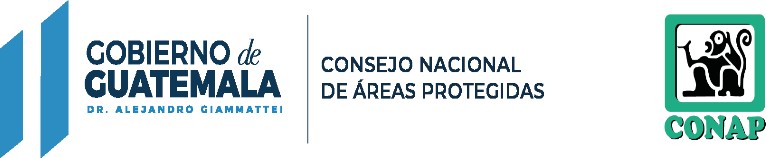 RESPONSABLE DE ACTUALIZACIÓN DE INFORMACIÓN: ALBA IMELDA ESTRADA QUEVEDO MES REPORTADO: ENERO 2022(ARTÍCULO 11, NUMERAL 2, LEY DE ACCESO A LA INFORMACIÓN PÚBLICA)NORENGLÓN PRESUPUESTARIONOMBRES Y APELLIDOSSERVICIOS PRESTADOSHONORARIOSHONORARIOSVIGENCIA DE CONTRATACIÓNOBSERVACIONESVIATICOS AL INTERIOR1´029CARLOS ENRIQUE HURTADO ARRIAGASERVICIOS TÉCNICOS ADMINISTRATIVOSQ5,612.9003-01-2022 AL 30-01-20222´029KATHERYN ROCÍO HERNÁNDEZ (ÚNICO APELLIDO)SERVICIOS TÉCNICOSQ4,677.4203-01-2022 AL 30-01-20223´029ONELIA ESPERANZA RUIZ VÁSQUEZSERVICIOS TÉCNICOSQ4,677.4203-01-2022 AL 30-01-20224´029SILVIA BEATRÍZ FLORES REYESSERVICIOS PROFESIONALESQ9,354.8403-01-2022 AL 30-01-20225´029WALTER ALEXANDER SOLANO DIVASSERVICIOS PROFESIONALESQ7,483.8703-01-2022 AL 30-01-20226´029CLAUDIA JULISSA CASTRO RODRÍGUEZSERVICIOS TÉCNICOSQ4,677.4203-01-2022 AL 30-01-20227´029GILMA ALEJANDRA GÓMEZ HERRERASERVICIOS TÉCNICOSQ4,677.4203-01-2022 AL 30-01-20228´029RAÚL ALFONSO ALVAREZ PÉREZSERVICIOS TÉCNICOSQ7,483.8703-01-2022 AL 30-01-20229´029BRENNER DIMITRI PINTO VELÁSQUEZSERVICIOS TÉCNICOSQ6,548.3903-01-2022 AL 30-01-2022NORENGLÓN PRESUPUESTARIONOMBRES Y APELLIDOSSERVICIOS PRESTADOSHONORARIOSHONORARIOSVIGENCIA DE CONTRATACIÓNOBSERVACIONESVIATICOS AL INTERIOR10´029HELEN ADRIANA LARIOS GUERREROSERVICIOS PROFESIONALESQ7,483.8703-01-2022 AL 30-01-202211´029MARÍA DENISSE CORDÓN ZUÑIGASERVICIOS TÉCNICOSQ7,483.8703-01-2022 AL 30-01-202212´029SAMUEL CAMEY CURRUCHICHSERVICIOS PROFESIONALESQ9,354.8403-01-2022 AL 30-01-202213´029CANDY ROXANA GIRÓN CABRERASERVICIOS PROFESIONALESQ6,548.3903-01-2022 AL 30-01-202214´029FERNANDO ANTONIO PRIETO LARASERVICIOS TÉCNICOSQ6,548.3903-01-2022 AL 30-01-202215´029ASTRID MARICELA JUMP MONTERROSO DE VEGASERVICIOS PROFESIONALESQ9,354.8403-01-2022 AL 30-01-202216´029ANDREA ISABEL SANTIZO SANTIZOSERVICIOS TÉCNICOSQ3,741.9403-01-2022 AL 30-01-202217´029ERIK FERNANDO ALVARADO ORELLANASERVICIOS TÉCNICOSQ7,483.8703-01-2022 AL 30-01-202218´029JULIO FERNANDO CRUZ CORZOSERVICIOS PROFESIONALESQ7,483.8703-01-2022 AL 30-01-202219´029MANUEL ALEJANDRO COLINDRES ORELLANASERVICIOS TÉCNICOSQ6,548.3903-01-2022 AL 30-01-2022NORENGLÓN PRESUPUESTARIONOMBRES Y APELLIDOSSERVICIOS PRESTADOSHONORARIOSHONORARIOSVIGENCIA DE CONTRATACIÓNOBSERVACIONESVIATICOS AL INTERIOR20´029SIOMARA ANAITÉ CALDERON BARILLASSERVICIOS TÉCNICOSQ7,483.8703-01-2022 AL 30-01-202221´029AURA PATRICIA CRUZ LÓPEZSERVICIOS PROFESIONALESQ14,032.2603-01-2022 AL 30-01-202222´029MYRNA ELIZABETH LEMUS LEMUS DE RUÍZSERVICIOS TÉCNICOSQ6,548.3903-01-2022 AL 30-01-202223´029JOSELITO DURIBAL SÁNCHEZ MORENOSERVICIOS TÉCNICOSQ6,548.3903-01-2022 AL 30-01-202224´029LUIS ENRIQUE PIRIR AGUILARSERVICIOS TÉCNICOSQ4,677.4203-01-2022 AL 30-01-202225´029PEDRO TOMÁS MEJÍA TOLSERVICIOS TÉCNICOSQ4,677.4203-01-2022 AL 30-01-202226´029LESLIE MELISA OJEDA CABRERASERVICIOS PROFESIONALESQ9,354.8403-01-2022 AL 30-01-202227´029ROLBIN ALEJANDRO MORALES Y MORALESSERVICIOS PROFESIONALESQ9,354.8403-01-2022 AL 30-01-202228´029CARLOS ALBERTO PAC LÓPEZSERVICIOS PROFESIONALESQ14,032.2603-01-2022 AL 30-01-202229´029DÁMARIS YESENIA ESQUIVEL MARROQUÍNSERVICIOS PROFESIONALESQ14,032.2603-01-2022 AL 30-01-2022NORENGLÓN PRESUPUESTARIONOMBRES Y APELLIDOSSERVICIOS PRESTADOSHONORARIOSHONORARIOSVIGENCIA DE CONTRATACIÓNOBSERVACIONESVIATICOS AL INTERIOR30´029ELSA LEONELA MAURICIO (ÚNICO APELLIDO)SERVICIOS TÉCNICOSQ9,354.8403-01-2022 AL 30-01-202231´029JOSÉ ANTONIO SANTIAGO ESCOBARSERVICIOS TÉCNICOSQ12,161.2903-01-2022 AL 30-01-202232´029CARMEN MAGALI LÓPEZ ROMERO DE DÍAZSERVICIOS TÉCNICOSQ6,548.3903-01-2022 AL 30-01-202233´029DOUGLAS ISMAEL ALVAREZ (ÚNICO APELLIDO)SERVICIOS PROFESIONALESQ9,354.8403-01-2022 AL 30-01-202234´029OSMAN ANIBAL LÓPEZ MILIANSERVICIOS TÉCNICOSQ5,612.9003-01-2022 AL 30-01-202235´029YAZMÍN DE JESÚS OBANDO MILIÁN DE CUSTODIOSERVICIOS TÉCNICOSQ6,548.3903-01-2022 AL 30-01-202236´029ANA LUCÍA OLIVA ROJASSERVICIOS TÉCNICOSQ6,548.3903-01-2022 AL 30-01-202237´029SERGIO DAVID VASQUEZ PAIZSERVICIOS TÉCNICOSQ7,483.8703-01-2022 AL 30-01-202238´029DIEGO ANTONIO SILVA SANTIZOSERVICIOS TÉCNICOSQ7,483.8703-01-2022 AL 30-01-202239´029LUISANA MIROSLAVA PAZ ARÉVALO DE SCHEELSERVICIOS PROFESIONALESQ12,629.0303-01-2022 AL 30-01-2022NORENGLÓN PRESUPUESTARIONOMBRES Y APELLIDOSSERVICIOS PRESTADOSHONORARIOSHONORARIOSVIGENCIA DE CONTRATACIÓNOBSERVACIONESVIATICOS AL INTERIOR40´029NORMA YADIRA JÓJ PUÁCSERVICIOS PROFESIONALESQ7,483.8703-01-2022 AL 30-01-202241´029GLENDIN LORENA ELIAS MORALESSERVICIOS PROFESIONALESQ7,483.8703-01-2022 AL 30-01-202242´029OSCAR RAFAEL RIVERA PADILLASERVICIOS TÉCNICOSQ7,483.8703-01-2022 AL 30-01-202243´029DAVID ELADIO VARGAS NISTHALSERVICIOS TÉCNICOSQ8,419.3503-01-2022 AL 30-01-202244´029PAULO CÉSAR ORTIZ BÁSERVICIOS PROFESIONALESQ9,354.8403-01-2022 AL 30-01-202245´029MARICARMEN GONZÁLEZ MAZARIEGOS DE RAMÍREZSERVICIOS TÉCNICOSQ6,080.6503-01-2022 AL 30-01-202246´029EDGAR MOISES MÉNDEZ PENSAMIENTOSERVICIOS PROFESIONALESQ7,483.8703-01-2022 AL 30-01-202247´029EDIN FERNANDO ESTRADA CASTROSERVICIOS TÉCNICOSQ6,080.6503-01-2022 AL 30-01-202248´029FRANCISCO VARGAS BACSERVICIOS TÉCNICOSQ6,548.3903-01-2022 AL 30-01-202249´029HEBER ELIAZAR GONZALEZ CORONADOSERVICIOS TÉCNICOSQ5,612.9003-01-2022 AL 30-01-2022NORENGLÓN PRESUPUESTARIONOMBRES Y APELLIDOSSERVICIOS PRESTADOSHONORARIOSHONORARIOSVIGENCIA DE CONTRATACIÓNOBSERVACIONESVIATICOS AL INTERIOR50´029CARLOS ENRIQUE PÉREZ PAZSERVICIOS TÉCNICOSQ6,080.6503-01-2022 AL 30-01-202251´029CARLOS MIGUEL MORALES CONDESERVICIOS TÉCNICOSQ6,548.3903-01-2022 AL 30-01-202252´029MICHAEL LEONEL ANDRES LEAL YATSERVICIOS TÉCNICOSQ5,612.9003-01-2022 AL 30-01-202253´029TERESA NOEMÍ GALINDO LORENZO DE GONZALEZSERVICIOS PROFESIONALESQ7,483.8703-01-2022 AL 30-01-202254´029EDWIN WILLIAM CHOPÉN POZSERVICIOS PROFESIONALESQ7,483.8703-01-2022 AL 30-01-202255´029GLENDY PAOLA ASUNCIÓN CUTZAL CHAVAJAYSERVICIOS TÉCNICOSQ6,548.3903-01-2022 AL 30-01-202256´029HECTOR GASPAR CHOCOY SACSERVICIOS PROFESIONALESQ9,354.8403-01-2022 AL 30-01-202257´029GERMAN DESIDERIO GARCIA MORALESSERVICIOS TÉCNICOSQ7,483.8703-01-2022 AL 30-01-202258´029JACKELINE LEONELA SALAS MAZARIEGOSSERVICIOS PROFESIONALESQ6,548.3903-01-2022 AL 30-01-202259´029NEHEMÍAS RODERICO GONZÁLEZ MÉRIDASERVICIOS TÉCNICOSQ7,483.8703-01-2022 AL 30-01-2022NORENGLÓN PRESUPUESTARIONOMBRES Y APELLIDOSSERVICIOS PRESTADOSHONORARIOSHONORARIOSVIGENCIA DE CONTRATACIÓNOBSERVACIONESVIATICOS AL INTERIOR60´029JUAN CARLOS DÍAZ MÉNDEZSERVICIOS TÉCNICOSQ6,548.3903-01-2022 AL 30-01-202261´029FRANCISCO JOSÉ FAJARDO (UNICO APELLIDO)SERVICIOS PROFESIONALESQ9,354.8403-01-2022 AL 30-01-202262´029ESTUARDO LENIN GARCÍA ZEASERVICIOS TÉCNICOSQ7,483.8703-01-2022 AL 30-01-202263´029KATTYE RUBY VICENTE ALVARADOSERVICIOS TÉCNICOSQ6,548.3903-01-2022 AL 30-01-202264´029LUDWIG JOHANÁN CABRERA ERMITAÑOSERVICIOS TÉCNICOSQ6,548.3903-01-2022 AL 30-01-202265´029REGINA CAROLINA MORGAN SANTILLANOSERVICIOS PROFESIONALESQ9,354.8403-01-2022 AL 30-01-202266´029VICTOR HUGO DE LEÓN HUERTASSERVICIOS TÉCNICOSQ5,612.9003-01-2022 AL 30-01-202267´029VICTOR MANUEL OLIVA PONCESERVICIOS TÉCNICOSQ5,612.9003-01-2022 AL 30-01-202268´029VIVIAN ROXANA GONZÁLEZ CASTILLOSERVICIOS PROFESIONALESQ7,483.8703-01-2022 AL 30-01-202269´029ALVARO FRANCISCO MARTÍNEZ RODRÍGUEZSERVICIOS TÉCNICOSQ6,548.3903-01-2022 AL 30-01-2022NORENGLÓN PRESUPUESTARIONOMBRES Y APELLIDOSSERVICIOS PRESTADOSHONORARIOSHONORARIOSVIGENCIA DE CONTRATACIÓNOBSERVACIONESVIATICOS AL INTERIOR70´029DELFINO DE JESUS HERRERA CARRILLOSERVICIOS PROFESIONALESQ7,483.8703-01-2022 AL 30-01-202271´029ESDRAS ABIMAEL BARRIOS PÉREZSERVICIOS PROFESIONALESQ7,483.8703-01-2022 AL 30-01-202272´029FRANCISCO ORTÍZ GÓMEZSERVICIOS TÉCNICOSQ6,548.3903-01-2022 AL 30-01-202273´029HENRY MARCELINO MONTEJO CÁRDENASSERVICIOS TÉCNICOSQ6,080.6503-01-2022 AL 30-01-202274´029DOUGLAS DANILO MEJÍA VALENZUELASERVICIOS TÉCNICOSQ5,612.9003-01-2022 AL 30-01-202275´029EDDY ARIEL SAAVEDRA MÉNDEZSERVICIOS TÉCNICOSQ5,612.9003-01-2022 AL 30-01-202276´029HENDRYC OBED ACEVEDO CATALÁNSERVICIOS TÉCNICOSQ8,419.3503-01-2022 AL 30-01-202277´029JAZMIN LISETH VALDEZ MENDEZSERVICIOS TÉCNICOSQ6,548.3903-01-2022 AL 30-01-202278´029JORGE MAURICIO WARREN ESMENJAUDSERVICIOS PROFESIONALESQ9,354.8403-01-2022 AL 30-01-202279´029JULIAN ALONSO SERRATO RODRÍGUEZSERVICIOS TÉCNICOSQ5,612.9003-01-2022 AL 30-01-2022NORENGLÓN PRESUPUESTARIONOMBRES Y APELLIDOSSERVICIOS PRESTADOSHONORARIOSHONORARIOSVIGENCIA DE CONTRATACIÓNOBSERVACIONESVIATICOS AL INTERIOR80´029OSMAN MAURICIO MATEO MONTEJOSERVICIOS TÉCNICOSQ5,612.9003-01-2022 AL 30-01-202281´029TULIO ENRIQUE TENI ESTRADASERVICIOS TÉCNICOSQ5,612.9003-01-2022 AL 30-01-202282´029WENSES EMÉNIGUI ELLINGTON ROJASSERVICIOS TÉCNICOSQ5,612.9003-01-2022 AL 30-01-202283´029AMILCAR OCTAVIO MIRANDA VIVARSERVICIOS TÉCNICOSQ7,483.8703-01-2022 AL 30-01-202284´029BYRON FERNANDO SALGUERO VENTURASERVICIOS TÉCNICOSQ6,548.3903-01-2022 AL 30-01-202285´029ERICK ELIZARDO ORTIZ ACEVEDOSERVICIOS PROFESIONALESQ5,612.9003-01-2022 AL 30-01-202286´029JORGE EDUARDO BERBÉN DUQUESERVICIOS TÉCNICOSQ6,080.6503-01-2022 AL 30-01-202287´029KEVIN RENÉ VÁSQUEZ CABRERASERVICIOS PROFESIONALESQ6,080.6503-01-2022 AL 30-01-202288´029LUIS FERNANDO SAGASTUME GARCÍASERVICIOS TÉCNICOSQ5,612.9003-01-2022 AL 30-01-202289´029LUIS FRANCISCO MAYORGA JORDÁNSERVICIOS PROFESIONALESQ10,290.3203-01-2022 AL 30-01-2022NORENGLÓN PRESUPUESTARIONOMBRES Y APELLIDOSSERVICIOS PRESTADOSHONORARIOSHONORARIOSVIGENCIA DE CONTRATACIÓNOBSERVACIONESVIATICOS AL INTERIOR90´029NERY FRANCISCO PÉREZ LÓPEZSERVICIOS TÉCNICOSQ5,612.9003-01-2022 AL 30-01-202291´029OTTO DAVID FRANCO GÓMEZSERVICIOS TÉCNICOSQ7,483.8703-01-2022 AL 30-01-202292´029AARON KENNETH BAÑOS MATUSSERVICIOS TÉCNICOSQ5,612.9003-01-2022 AL 30-01-202293´029ABNER AUGUSTO ARGUETA MORALESSERVICIOS TÉCNICOSQ7,483.8703-01-2022 AL 30-01-202294´029ALEJANDRA ELIZABETH LEMUS CASTELLANOSSERVICIOS TÉCNICOSQ5,612.9003-01-2022 AL 30-01-202295´029ALVARO JOSUÉ HOIL FLORESSERVICIOS TÉCNICOSQ6,548.3903-01-2022 AL 30-01-202296´029ANGELICA MELISA ALEGRÍA LÓPEZSERVICIOS TÉCNICOSQ4,677.4203-01-2022 AL 30-01-202297´029ELDER ANTONIO CABALLEROS DEL VILLARSERVICIOS PROFESIONALESQ8,419.3503-01-2022 AL 30-01-202298´029ELVIS JOSUÉ CASTELLANOS PINEDASERVICIOS TÉCNICOSQ5,612.9003-01-2022 AL 30-01-202299´029ERICK FRANCISCO CHUVÁ MORALESSERVICIOS PROFESIONALESQ7,483.8703-01-2022 AL 30-01-2022NORENGLÓN PRESUPUESTARIONOMBRES Y APELLIDOSSERVICIOS PRESTADOSHONORARIOSHONORARIOSVIGENCIA DE CONTRATACIÓNOBSERVACIONESVIATICOS AL INTERIOR100´029ESTEPHANIE ANNELISE AGUILAR SAMAYOASERVICIOS TÉCNICOSQ7,483.8703-01-2022 AL 30-01-2022101´029FERNANDO ARTURO GÓMEZ TELÓNSERVICIOS TÉCNICOSQ5,612.9003-01-2022 AL 30-01-2022102´029FREDY ANTONIO SOLIS CHÁNSERVICIOS TÉCNICOSQ6,548.3903-01-2022 AL 30-01-2022103´029GÉRSON ESTUARDO CRUZ ORTÍZSERVICIOS TÉCNICOSQ5,612.9003-01-2022 AL 30-01-2022104´029GUSTAVO ADOLFO SALVATIERRA CORDÓNSERVICIOS PROFESIONALESQ9,354.8403-01-2022 AL 30-01-2022105´029HÉCTOR HUGO CRUZ GALEANOSERVICIOS TÉCNICOSQ5,612.9003-01-2022 AL 30-01-2022106´029HENRY ALEXANDER SEGURA NAJERASERVICIOS PROFESIONALESQ6,548.3903-01-2022 AL 30-01-2022107´029JAVIER ENRIQUE GONZALEZ PARRASERVICIOS TÉCNICOSQ4,209.6803-01-2022 AL 30-01-2022108´029JERONIMO POP CACSERVICIOS TÉCNICOSQ5,612.9003-01-2022 AL 30-01-2022109´029JORGE MARIO GUDIEL BARCOSERVICIOS TÉCNICOSQ7,483.8703-01-2022 AL 30-01-2022NORENGLÓN PRESUPUESTARIONOMBRES Y APELLIDOSSERVICIOS PRESTADOSHONORARIOSHONORARIOSVIGENCIA DE CONTRATACIÓNOBSERVACIONESVIATICOS AL INTERIOR110´029JUAN ANTONIO MADRID RIVERASERVICIOS TÉCNICOSQ5,612.9003-01-2022 AL 30-01-2022111´029JULIAN ENRIQUE ZETINA TUNSERVICIOS TÉCNICOSQ9,354.8403-01-2022 AL 30-01-2022112´029JULIO AROLDO PINEDA ESCOBARSERVICIOS TÉCNICOSQ6,548.3903-01-2022 AL 30-01-2022113´029KARLA YESENIA LÓPEZ DÍAZ DE HERNÁNDEZSERVICIOS PROFESIONALESQ6,548.3903-01-2022 AL 30-01-2022114´029LEIDY KARINA ROSALES SUÁREZSERVICIOS TÉCNICOSQ5,612.9003-01-2022 AL 30-01-2022115´029LEYDA SIOMARA MENDEZ MERIDASERVICIOS PROFESIONALESQ5,612.9003-01-2022 AL 30-01-2022116´029LILIAN XIOMARA PERÉA CARRERASERVICIOS TÉCNICOSQ6,548.3903-01-2022 AL 30-01-2022117´029LUBIA AREDY CONTRERAS RAMÍREZSERVICIOS PROFESIONALESQ7,483.8703-01-2022 AL 30-01-2022118´029LUIS AROLDO HERRERA LÓPEZSERVICIOS TÉCNICOSQ6,548.3903-01-2022 AL 30-01-2022119´029MANFREDO MARTÍNEZ ORTÍZSERVICIOS TÉCNICOSQ5,612.9003-01-2022 AL 30-01-2022NORENGLÓN PRESUPUESTARIONOMBRES Y APELLIDOSSERVICIOS PRESTADOSHONORARIOSHONORARIOSVIGENCIA DE CONTRATACIÓNOBSERVACIONESVIATICOS AL INTERIOR120´029MANFREDO VINICIO HERNÁNDEZ JUÁREZSERVICIOS TÉCNICOSQ5,612.9003-01-2022 AL 30-01-2022121´029MANUEL ROLANDO DE LEÓN MORENOSERVICIOS TÉCNICOSQ6,548.3903-01-2022 AL 30-01-2022122´029MARÍA CHELTÉ MALDONADO CHANSERVICIOS TÉCNICOSQ4,209.6803-01-2022 AL 30-01-2022123´029MARÍA MARIANA SARCEÑO HERNÁNDEZSERVICIOS TÉCNICOSQ5,612.9003-01-2022 AL 30-01-2022124´029MARYORI DALISSA RODRÍGUEZ BORGESSERVICIOS TÉCNICOSQ5,612.9003-01-2022 AL 30-01-2022125´029MIGUEL ANTONIO ARTOLA DÍAZSERVICIOS TÉCNICOSQ5,612.9003-01-2022 AL 30-01-2022126´029NIDIAN AUREOLA MENÉNDEZ PALENCIA DE VELÁSQUEZSERVICIOS TÉCNICOSQ6,548.3903-01-2022 AL 30-01-2022127´029OSCAR ABDEL TAYÚN BAÑOSSERVICIOS TÉCNICOSQ5,612.9003-01-2022 AL 30-01-2022128´029OSCAR VINICIO CASTELLANOS VÁSQUEZSERVICIOS TÉCNICOSQ7,483.8703-01-2022 AL 30-01-2022129´029RANVIER NEFTALÍ IBÁÑEZ ZÚÑIGASERVICIOS TÉCNICOSQ6,548.3903-01-2022 AL 30-01-2022NORENGLÓN PRESUPUESTARIONOMBRES Y APELLIDOSSERVICIOS PRESTADOSHONORARIOSHONORARIOSVIGENCIA DE CONTRATACIÓNOBSERVACIONESVIATICOS AL INTERIOR130´029ROBIN ENGEL MORALES BURGOSSERVICIOS TÉCNICOSQ5,612.9003-01-2022 AL 30-01-2022131´029RUDY ANTONIO FLORES MASSERVICIOS TÉCNICOSQ6,548.3903-01-2022 AL 30-01-2022132´029RUDY DAVID VANEGAS VÁSQUEZSERVICIOS TÉCNICOSQ6,548.3903-01-2022 AL 30-01-2022133´029SANDY ESTER POLANCO VÉLIZSERVICIOS TÉCNICOSQ3,274.1903-01-2022 AL 30-01-2022134´029VICTOR MANUEL CETINA BETANCOHURTSERVICIOS PROFESIONALESQ7,483.8703-01-2022 AL 30-01-2022135´029WALTER ADOLFO GÓNGORA MARSERVICIOS TÉCNICOSQ5,612.9003-01-2022 AL 30-01-2022136´029WANDA MARIOLA FERRAL VALDEZSERVICIOS PROFESIONALESQ9,354.8403-01-2022 AL 30-01-2022137´029WELTER ELIUD YANES HOILSERVICIOS TÉCNICOSQ6,548.3903-01-2022 AL 30-01-2022138´029WENDEL EDUARDO RABATEAU (ÚNICO APELLIDO)SERVICIOS TÉCNICOSQ4,209.6803-01-2022 AL 30-01-2022139´029YOSSY MARBENY COROY CALDERÓNSERVICIOS TÉCNICOSQ3,741.9403-01-2022 AL 30-01-2022NORENGLÓN PRESUPUESTARIONOMBRES Y APELLIDOSSERVICIOS PRESTADOSHONORARIOSHONORARIOSVIGENCIA DE CONTRATACIÓNOBSERVACIONESVIATICOS AL INTERIOR140´029ANGEL ALEXANDER ESTRADA DUBÓNSERVICIOS TÉCNICOSQ5,612.9003-01-2022 AL 30-01-2022141´029CARLOS ENRIQUE ZETINA TUNSERVICIOS TÉCNICOSQ5,612.9003-01-2022 AL 30-01-2022142´029EDWARD ORLANDO OLIVA LÓPEZSERVICIOS TÉCNICOSQ6,548.3903-01-2022 AL 30-01-2022143´029JULIO AGUSTIN PEÑA CHENSERVICIOS TÉCNICOSQ5,612.9003-01-2022 AL 30-01-2022144´029MARIO JONDANI MAZARIEGOS SILVASERVICIOS TÉCNICOSQ5,612.9003-01-2022 AL 30-01-2022145´029SENDER WALDEMAR RAMÍREZ ARÉVALOSERVICIOS TÉCNICOSQ5,612.9003-01-2022 AL 30-01-2022146´029JONNATHAN JORGE ANIBAL PITTER MÉNDEZSERVICIOS TÉCNICOSQ6,548.3903-01-2022 AL 30-01-2022147´029KAREN MICHELLE HERNÁNDEZ ROJAS DE GONZÁLEZSERVICIOS PROFESIONALESQ7,483.8703-01-2022 AL 30-01-2022148´029LUIS ROBERTO GUZMÁN MONTERROSOSERVICIOS TÉCNICOSQ6,548.3903-01-2022 AL 30-01-2022149´029MARLON ERNESTO CHILÍN MOLINASERVICIOS PROFESIONALESQ9,354.8403-01-2022 AL 30-01-2022NORENGLÓN PRESUPUESTARIONOMBRES Y APELLIDOSSERVICIOS PRESTADOSHONORARIOSVIGENCIA DE CONTRATACIÓNOBSERVACIONESVIATICOS AL INTERIOR150´029PAOLA VIRGINIA MARTÍNEZ MURILLO DE GODOYSERVICIOS PROFESIONALESQ	7,483.8703-01-2022 AL 30-01-2022151´029RONY EVERARDO ESPINOZA GILSERVICIOS TÉCNICOSQ	6,080.6503-01-2022 AL 30-01-2022152´029WALTER ALEJANDRO WELLMANN SANDOVALSERVICIOS TÉCNICOSQ	7,483.8703-01-2022 AL 30-01-2022